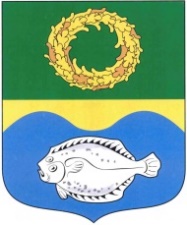 ОКРУЖНОЙ СОВЕТ ДЕПУТАТОВМУНИЦИПАЛЬНОГО ОБРАЗОВАНИЯ«ЗЕЛЕНОГРАДСКИЙ МУНИЦИПАЛЬНЫЙ ОКРУГКАЛИНИНГРАДСКОЙ ОБЛАСТИ»РЕШЕНИЕот 28 февраля 2022 года                                                                   № 163Зеленоградск                                  Об определении стоимости услуг, предоставляемых согласно гарантированному перечню услуг по погребению, и услуг, предоставляемых в целях обеспечения гарантии погребения умерших (погибших), не имеющих супруга, близких родственников, иных родственников либо законного представителя умершего, в Зеленоградском муниципальном округеВ соответствии с Федеральным законом от 12.01.1996 № 8-ФЗ                    «О погребении и похоронном деле», постановлением Правительства Российской Федерации от 27.01.2022 № 57 «Об утверждении коэффициента индексации выплат, пособий и компенсаций в 2022 году», приказом Службы по государственному регулированию цен и тарифов Калининградской области от 03.02.2022 № 06-01н/22 «О согласовании стоимости услуг, предоставляемых согласно гарантированному перечню услуг по погребению» окружной Совет депутатов Зеленоградского муниципального округаРЕШИЛ:Определить стоимость услуг, предоставляемых согласно гарантированному перечню услуг по погребению, и услуг, предоставляемых в целях обеспечения гарантии погребения умерших (погибших), не имеющих супруга, близких родственников, иных родственников либо законного представителя умершего, в Зеленоградском муниципальном округе согласно приложению.Признать утратившим силу пункт 1 решения окружного Совета депутатов Зеленоградского городского округа от 25.02.2021 № 63                        «Об определении стоимости услуг, предоставляемых согласно гарантированному перечню услуг по погребению, и услуг, предоставляемых в целях обеспечения гарантии погребения умерших (погибших), не имеющих супруга, близких родственников, иных родственников либо законного представителя умершего, в Зеленоградском городском округе».                      Опубликовать решение в газете «Волна» и разместить на официальном сайте органов местного самоуправления Зеленоградского муниципального округа.Решение вступает в силу со дня официального опубликования и распространяется на правоотношения, возникшие с 01 февраля 2022 года.Глава Зеленоградского муниципального округа 			         С.В. КулаковПриложение к решению окружного Совета депутатовЗеленоградского муниципального округаот 28 февраля 2022 года № 163СТОИМОСТЬуслуг, предоставляемых согласно гарантированному перечню услугпо погребению, и услуг, предоставляемых в целях обеспечения гарантии погребения умерших (погибших), не имеющих супруга, близких родственников, иных родственников либо законного представителя умершего, в Зеленоградском муниципальном округе№п/пНаименование вида услугиСтоимость услуг, руб.1Услуги, предоставляемые согласно гарантированному перечню услуг по погребению, в том числе:6964,681оформление документов, необходимых для погребения222,341предоставление и доставка гроба и других предметов, необходимых для погребения2942,831перевозка тела (останков) умершего на кладбище1401,121погребение2398,392Услуги, предоставляемые в целях обеспечения гарантии погребения умерших (погибших), не имеющих супруга, близких родственников, иных родственников либо законного представителя умершего, в том числе:6964,682оформление документов, необходимых для погребения222,342облачение тела261,582предоставление гроба2244,732перевозка умершего на кладбище1837,642погребение2398,39